Әдістемелік бюро төрайымы			Кабакова М.П.Кафедра меңгерушісі				Құрманалиева А.Д.Лектор						Әлтаева Н.С. Әл-Фараби атындағы Қазақ ұлттық университетіСиллабус10В534 Ислам теологиясындағы адамКөктемгі семестр 2018-2019 оқу жылыӘл-Фараби атындағы Қазақ ұлттық университетіСиллабус10В534 Ислам теологиясындағы адамКөктемгі семестр 2018-2019 оқу жылыӘл-Фараби атындағы Қазақ ұлттық университетіСиллабус10В534 Ислам теологиясындағы адамКөктемгі семестр 2018-2019 оқу жылыӘл-Фараби атындағы Қазақ ұлттық университетіСиллабус10В534 Ислам теологиясындағы адамКөктемгі семестр 2018-2019 оқу жылыӘл-Фараби атындағы Қазақ ұлттық университетіСиллабус10В534 Ислам теологиясындағы адамКөктемгі семестр 2018-2019 оқу жылыӘл-Фараби атындағы Қазақ ұлттық университетіСиллабус10В534 Ислам теологиясындағы адамКөктемгі семестр 2018-2019 оқу жылыӘл-Фараби атындағы Қазақ ұлттық университетіСиллабус10В534 Ислам теологиясындағы адамКөктемгі семестр 2018-2019 оқу жылыӘл-Фараби атындағы Қазақ ұлттық университетіСиллабус10В534 Ислам теологиясындағы адамКөктемгі семестр 2018-2019 оқу жылыӘл-Фараби атындағы Қазақ ұлттық университетіСиллабус10В534 Ислам теологиясындағы адамКөктемгі семестр 2018-2019 оқу жылыӘл-Фараби атындағы Қазақ ұлттық университетіСиллабус10В534 Ислам теологиясындағы адамКөктемгі семестр 2018-2019 оқу жылыӘл-Фараби атындағы Қазақ ұлттық университетіСиллабус10В534 Ислам теологиясындағы адамКөктемгі семестр 2018-2019 оқу жылыӘл-Фараби атындағы Қазақ ұлттық университетіСиллабус10В534 Ислам теологиясындағы адамКөктемгі семестр 2018-2019 оқу жылыӘл-Фараби атындағы Қазақ ұлттық университетіСиллабус10В534 Ислам теологиясындағы адамКөктемгі семестр 2018-2019 оқу жылыӘл-Фараби атындағы Қазақ ұлттық университетіСиллабус10В534 Ислам теологиясындағы адамКөктемгі семестр 2018-2019 оқу жылыӘл-Фараби атындағы Қазақ ұлттық университетіСиллабус10В534 Ислам теологиясындағы адамКөктемгі семестр 2018-2019 оқу жылыПәннің кодыПәннің кодыПәннің атауыТүріАпталық сағат саныАпталық сағат саныАпталық сағат саныАпталық сағат саныАпталық сағат саныАпталық сағат саныКредиттер саныКредиттер саныКредиттер саныКредиттер саныECTSПәннің кодыПәннің кодыПәннің атауыТүріЛекПрактПрактЛабЛабЛабКредиттер саныКредиттер саныКредиттер саныКредиттер саныECTS10В53410В534Ислам теологиясындағы адамМК21100033335ПререквизиттерПререквизиттер«Ислам философиясы», «Діни философия»«Ислам философиясы», «Діни философия»«Ислам философиясы», «Діни философия»«Ислам философиясы», «Діни философия»«Ислам философиясы», «Діни философия»«Ислам философиясы», «Діни философия»«Ислам философиясы», «Діни философия»«Ислам философиясы», «Діни философия»«Ислам философиясы», «Діни философия»«Ислам философиясы», «Діни философия»«Ислам философиясы», «Діни философия»«Ислам философиясы», «Діни философия»«Ислам философиясы», «Діни философия»ЛекторЛекторӘлтаева Нұрсұлу СауранбекқызыӘлтаева Нұрсұлу СауранбекқызыӘлтаева Нұрсұлу СауранбекқызыӘлтаева Нұрсұлу СауранбекқызыОфис-сағаттар2+1+0Офис-сағаттар2+1+0Офис-сағаттар2+1+0Офис-сағаттар2+1+0Офис-сағаттар2+1+0Офис-сағаттар2+1+0Кесте бойыншаКесте бойыншаКесте бойыншаТелефоны Телефоны 8 70116119848 70116119848 70116119848 7011611984Аудитория Сабақ кестесі  бойыншаАудитория Сабақ кестесі  бойыншаАудитория Сабақ кестесі  бойыншаАудитория Сабақ кестесі  бойыншаАудитория Сабақ кестесі  бойыншаАудитория Сабақ кестесі  бойыншаПәннің сипаттамасыПәннің сипаттамасыИслам теологиясындағы адам пәнінің мақсаты ислам дініндегі сеніммен байланысты мәселелерді теориялық тұрғыдан талдау жасау, ислам теологиясының басты ерекшеліктерін айқындау болып табылады.Ислам теологиясындағы адам пәнінің мақсаты ислам дініндегі сеніммен байланысты мәселелерді теориялық тұрғыдан талдау жасау, ислам теологиясының басты ерекшеліктерін айқындау болып табылады.Ислам теологиясындағы адам пәнінің мақсаты ислам дініндегі сеніммен байланысты мәселелерді теориялық тұрғыдан талдау жасау, ислам теологиясының басты ерекшеліктерін айқындау болып табылады.Ислам теологиясындағы адам пәнінің мақсаты ислам дініндегі сеніммен байланысты мәселелерді теориялық тұрғыдан талдау жасау, ислам теологиясының басты ерекшеліктерін айқындау болып табылады.Ислам теологиясындағы адам пәнінің мақсаты ислам дініндегі сеніммен байланысты мәселелерді теориялық тұрғыдан талдау жасау, ислам теологиясының басты ерекшеліктерін айқындау болып табылады.Ислам теологиясындағы адам пәнінің мақсаты ислам дініндегі сеніммен байланысты мәселелерді теориялық тұрғыдан талдау жасау, ислам теологиясының басты ерекшеліктерін айқындау болып табылады.Ислам теологиясындағы адам пәнінің мақсаты ислам дініндегі сеніммен байланысты мәселелерді теориялық тұрғыдан талдау жасау, ислам теологиясының басты ерекшеліктерін айқындау болып табылады.Ислам теологиясындағы адам пәнінің мақсаты ислам дініндегі сеніммен байланысты мәселелерді теориялық тұрғыдан талдау жасау, ислам теологиясының басты ерекшеліктерін айқындау болып табылады.Ислам теологиясындағы адам пәнінің мақсаты ислам дініндегі сеніммен байланысты мәселелерді теориялық тұрғыдан талдау жасау, ислам теологиясының басты ерекшеліктерін айқындау болып табылады.Ислам теологиясындағы адам пәнінің мақсаты ислам дініндегі сеніммен байланысты мәселелерді теориялық тұрғыдан талдау жасау, ислам теологиясының басты ерекшеліктерін айқындау болып табылады.Ислам теологиясындағы адам пәнінің мақсаты ислам дініндегі сеніммен байланысты мәселелерді теориялық тұрғыдан талдау жасау, ислам теологиясының басты ерекшеліктерін айқындау болып табылады.Ислам теологиясындағы адам пәнінің мақсаты ислам дініндегі сеніммен байланысты мәселелерді теориялық тұрғыдан талдау жасау, ислам теологиясының басты ерекшеліктерін айқындау болып табылады.Ислам теологиясындағы адам пәнінің мақсаты ислам дініндегі сеніммен байланысты мәселелерді теориялық тұрғыдан талдау жасау, ислам теологиясының басты ерекшеліктерін айқындау болып табылады.Курстың мақсатыКурстың мақсатыИслам теологиясы пәнінің мақсаты ислам дініндегі сеніммен байланысты мәселелерді теориялық тұрғыдан талдау жасау, ислам теологиясының басты ерекшеліктерін айқындау болып табылады.Ислам теологиясы пәнінің мақсаты ислам дініндегі сеніммен байланысты мәселелерді теориялық тұрғыдан талдау жасау, ислам теологиясының басты ерекшеліктерін айқындау болып табылады.Ислам теологиясы пәнінің мақсаты ислам дініндегі сеніммен байланысты мәселелерді теориялық тұрғыдан талдау жасау, ислам теологиясының басты ерекшеліктерін айқындау болып табылады.Ислам теологиясы пәнінің мақсаты ислам дініндегі сеніммен байланысты мәселелерді теориялық тұрғыдан талдау жасау, ислам теологиясының басты ерекшеліктерін айқындау болып табылады.Ислам теологиясы пәнінің мақсаты ислам дініндегі сеніммен байланысты мәселелерді теориялық тұрғыдан талдау жасау, ислам теологиясының басты ерекшеліктерін айқындау болып табылады.Ислам теологиясы пәнінің мақсаты ислам дініндегі сеніммен байланысты мәселелерді теориялық тұрғыдан талдау жасау, ислам теологиясының басты ерекшеліктерін айқындау болып табылады.Ислам теологиясы пәнінің мақсаты ислам дініндегі сеніммен байланысты мәселелерді теориялық тұрғыдан талдау жасау, ислам теологиясының басты ерекшеліктерін айқындау болып табылады.Ислам теологиясы пәнінің мақсаты ислам дініндегі сеніммен байланысты мәселелерді теориялық тұрғыдан талдау жасау, ислам теологиясының басты ерекшеліктерін айқындау болып табылады.Ислам теологиясы пәнінің мақсаты ислам дініндегі сеніммен байланысты мәселелерді теориялық тұрғыдан талдау жасау, ислам теологиясының басты ерекшеліктерін айқындау болып табылады.Ислам теологиясы пәнінің мақсаты ислам дініндегі сеніммен байланысты мәселелерді теориялық тұрғыдан талдау жасау, ислам теологиясының басты ерекшеліктерін айқындау болып табылады.Ислам теологиясы пәнінің мақсаты ислам дініндегі сеніммен байланысты мәселелерді теориялық тұрғыдан талдау жасау, ислам теологиясының басты ерекшеліктерін айқындау болып табылады.Ислам теологиясы пәнінің мақсаты ислам дініндегі сеніммен байланысты мәселелерді теориялық тұрғыдан талдау жасау, ислам теологиясының басты ерекшеліктерін айқындау болып табылады.Ислам теологиясы пәнінің мақсаты ислам дініндегі сеніммен байланысты мәселелерді теориялық тұрғыдан талдау жасау, ислам теологиясының басты ерекшеліктерін айқындау болып табылады.Оқытудың нәтижелеріОқытудың нәтижелері- мамандандырылған әлеуметтік іс жүргізуде ұйымдастыру-басқарушылық қабілеттерін көрсете білу, қазақ тілінде сонымен қатар шет тілдердегі әдебиеттермен жұмыс жүргізу;- қарсыласының ұстанымын сыйлай және түсіне білу, даулы мәселелердің шешімін таба білу;- көптеген дінтанулық мәтіндерге сараптама жасай алу, өз ойын және пайымын жеткізу және нақты қорытынды шығара білу;- ислам теологиясының негізгі концепцияларын білу;- теологиялық түпнұсқалармен жұмыс жасай алу;- теориялық-ақпараттық білімдерін зерттеу жұмысы барысында қолдануға дағдылану.- мамандандырылған әлеуметтік іс жүргізуде ұйымдастыру-басқарушылық қабілеттерін көрсете білу, қазақ тілінде сонымен қатар шет тілдердегі әдебиеттермен жұмыс жүргізу;- қарсыласының ұстанымын сыйлай және түсіне білу, даулы мәселелердің шешімін таба білу;- көптеген дінтанулық мәтіндерге сараптама жасай алу, өз ойын және пайымын жеткізу және нақты қорытынды шығара білу;- ислам теологиясының негізгі концепцияларын білу;- теологиялық түпнұсқалармен жұмыс жасай алу;- теориялық-ақпараттық білімдерін зерттеу жұмысы барысында қолдануға дағдылану.- мамандандырылған әлеуметтік іс жүргізуде ұйымдастыру-басқарушылық қабілеттерін көрсете білу, қазақ тілінде сонымен қатар шет тілдердегі әдебиеттермен жұмыс жүргізу;- қарсыласының ұстанымын сыйлай және түсіне білу, даулы мәселелердің шешімін таба білу;- көптеген дінтанулық мәтіндерге сараптама жасай алу, өз ойын және пайымын жеткізу және нақты қорытынды шығара білу;- ислам теологиясының негізгі концепцияларын білу;- теологиялық түпнұсқалармен жұмыс жасай алу;- теориялық-ақпараттық білімдерін зерттеу жұмысы барысында қолдануға дағдылану.- мамандандырылған әлеуметтік іс жүргізуде ұйымдастыру-басқарушылық қабілеттерін көрсете білу, қазақ тілінде сонымен қатар шет тілдердегі әдебиеттермен жұмыс жүргізу;- қарсыласының ұстанымын сыйлай және түсіне білу, даулы мәселелердің шешімін таба білу;- көптеген дінтанулық мәтіндерге сараптама жасай алу, өз ойын және пайымын жеткізу және нақты қорытынды шығара білу;- ислам теологиясының негізгі концепцияларын білу;- теологиялық түпнұсқалармен жұмыс жасай алу;- теориялық-ақпараттық білімдерін зерттеу жұмысы барысында қолдануға дағдылану.- мамандандырылған әлеуметтік іс жүргізуде ұйымдастыру-басқарушылық қабілеттерін көрсете білу, қазақ тілінде сонымен қатар шет тілдердегі әдебиеттермен жұмыс жүргізу;- қарсыласының ұстанымын сыйлай және түсіне білу, даулы мәселелердің шешімін таба білу;- көптеген дінтанулық мәтіндерге сараптама жасай алу, өз ойын және пайымын жеткізу және нақты қорытынды шығара білу;- ислам теологиясының негізгі концепцияларын білу;- теологиялық түпнұсқалармен жұмыс жасай алу;- теориялық-ақпараттық білімдерін зерттеу жұмысы барысында қолдануға дағдылану.- мамандандырылған әлеуметтік іс жүргізуде ұйымдастыру-басқарушылық қабілеттерін көрсете білу, қазақ тілінде сонымен қатар шет тілдердегі әдебиеттермен жұмыс жүргізу;- қарсыласының ұстанымын сыйлай және түсіне білу, даулы мәселелердің шешімін таба білу;- көптеген дінтанулық мәтіндерге сараптама жасай алу, өз ойын және пайымын жеткізу және нақты қорытынды шығара білу;- ислам теологиясының негізгі концепцияларын білу;- теологиялық түпнұсқалармен жұмыс жасай алу;- теориялық-ақпараттық білімдерін зерттеу жұмысы барысында қолдануға дағдылану.- мамандандырылған әлеуметтік іс жүргізуде ұйымдастыру-басқарушылық қабілеттерін көрсете білу, қазақ тілінде сонымен қатар шет тілдердегі әдебиеттермен жұмыс жүргізу;- қарсыласының ұстанымын сыйлай және түсіне білу, даулы мәселелердің шешімін таба білу;- көптеген дінтанулық мәтіндерге сараптама жасай алу, өз ойын және пайымын жеткізу және нақты қорытынды шығара білу;- ислам теологиясының негізгі концепцияларын білу;- теологиялық түпнұсқалармен жұмыс жасай алу;- теориялық-ақпараттық білімдерін зерттеу жұмысы барысында қолдануға дағдылану.- мамандандырылған әлеуметтік іс жүргізуде ұйымдастыру-басқарушылық қабілеттерін көрсете білу, қазақ тілінде сонымен қатар шет тілдердегі әдебиеттермен жұмыс жүргізу;- қарсыласының ұстанымын сыйлай және түсіне білу, даулы мәселелердің шешімін таба білу;- көптеген дінтанулық мәтіндерге сараптама жасай алу, өз ойын және пайымын жеткізу және нақты қорытынды шығара білу;- ислам теологиясының негізгі концепцияларын білу;- теологиялық түпнұсқалармен жұмыс жасай алу;- теориялық-ақпараттық білімдерін зерттеу жұмысы барысында қолдануға дағдылану.- мамандандырылған әлеуметтік іс жүргізуде ұйымдастыру-басқарушылық қабілеттерін көрсете білу, қазақ тілінде сонымен қатар шет тілдердегі әдебиеттермен жұмыс жүргізу;- қарсыласының ұстанымын сыйлай және түсіне білу, даулы мәселелердің шешімін таба білу;- көптеген дінтанулық мәтіндерге сараптама жасай алу, өз ойын және пайымын жеткізу және нақты қорытынды шығара білу;- ислам теологиясының негізгі концепцияларын білу;- теологиялық түпнұсқалармен жұмыс жасай алу;- теориялық-ақпараттық білімдерін зерттеу жұмысы барысында қолдануға дағдылану.- мамандандырылған әлеуметтік іс жүргізуде ұйымдастыру-басқарушылық қабілеттерін көрсете білу, қазақ тілінде сонымен қатар шет тілдердегі әдебиеттермен жұмыс жүргізу;- қарсыласының ұстанымын сыйлай және түсіне білу, даулы мәселелердің шешімін таба білу;- көптеген дінтанулық мәтіндерге сараптама жасай алу, өз ойын және пайымын жеткізу және нақты қорытынды шығара білу;- ислам теологиясының негізгі концепцияларын білу;- теологиялық түпнұсқалармен жұмыс жасай алу;- теориялық-ақпараттық білімдерін зерттеу жұмысы барысында қолдануға дағдылану.- мамандандырылған әлеуметтік іс жүргізуде ұйымдастыру-басқарушылық қабілеттерін көрсете білу, қазақ тілінде сонымен қатар шет тілдердегі әдебиеттермен жұмыс жүргізу;- қарсыласының ұстанымын сыйлай және түсіне білу, даулы мәселелердің шешімін таба білу;- көптеген дінтанулық мәтіндерге сараптама жасай алу, өз ойын және пайымын жеткізу және нақты қорытынды шығара білу;- ислам теологиясының негізгі концепцияларын білу;- теологиялық түпнұсқалармен жұмыс жасай алу;- теориялық-ақпараттық білімдерін зерттеу жұмысы барысында қолдануға дағдылану.- мамандандырылған әлеуметтік іс жүргізуде ұйымдастыру-басқарушылық қабілеттерін көрсете білу, қазақ тілінде сонымен қатар шет тілдердегі әдебиеттермен жұмыс жүргізу;- қарсыласының ұстанымын сыйлай және түсіне білу, даулы мәселелердің шешімін таба білу;- көптеген дінтанулық мәтіндерге сараптама жасай алу, өз ойын және пайымын жеткізу және нақты қорытынды шығара білу;- ислам теологиясының негізгі концепцияларын білу;- теологиялық түпнұсқалармен жұмыс жасай алу;- теориялық-ақпараттық білімдерін зерттеу жұмысы барысында қолдануға дағдылану.- мамандандырылған әлеуметтік іс жүргізуде ұйымдастыру-басқарушылық қабілеттерін көрсете білу, қазақ тілінде сонымен қатар шет тілдердегі әдебиеттермен жұмыс жүргізу;- қарсыласының ұстанымын сыйлай және түсіне білу, даулы мәселелердің шешімін таба білу;- көптеген дінтанулық мәтіндерге сараптама жасай алу, өз ойын және пайымын жеткізу және нақты қорытынды шығара білу;- ислам теологиясының негізгі концепцияларын білу;- теологиялық түпнұсқалармен жұмыс жасай алу;- теориялық-ақпараттық білімдерін зерттеу жұмысы барысында қолдануға дағдылану.ӘдебиеттерӘдебиеттерНегізгіАрмстронг, Карен. Иудаизм, христиандық пен исламдағы 4000 жылдық ізденіс = A History of God The 4000-year Quest of Judaism, Christianity and Islam:  Құдайтану баяны: [монография] / К. Армстронг ; ауд. Д. Кенжетай [және т.б.]. - Астана: "Ұлттық аударма бюросы" ҚҚ, 2018. - 421, [10] б.Қ. Құрманбаев. Исламдағы адам құқықтары. А; 2012. Корбен Анри. История исламской философии. - М.: Прогресс-Традиция, 2010. – 360Артур Сагадеев. Восточный перипатетизм. - М., 2009.Б. Топалоғлу. Ислам теологиясы. Кіріспе. – Алматы, 2014.Қосымша1.Тримингэм Дж. С. Суфийские ордены в исламе. М., 1989.2. Т. Ғабитов, Қ. Затов. Қазақ мәдениетінің рухани кеңістігі. – Алматы, 2012.3. Н.Ж. Байтенова және т.б. Исламдағы секталар мен бағыттар. - Алматы,  2013.4. Д. Кенжетай. Ислам философиясы. Алматы. 2012ж. -115 бет.5. Д. Кенжетай. Қожа Ахмет Иасауи дүниетанымы. - Түркістан, 2004. - 341 бет5. Д. Кенжетай. Қожа Ахмет Иасауи дүниетанымы. - Түркістан, 2004. - 341 бетНегізгіАрмстронг, Карен. Иудаизм, христиандық пен исламдағы 4000 жылдық ізденіс = A History of God The 4000-year Quest of Judaism, Christianity and Islam:  Құдайтану баяны: [монография] / К. Армстронг ; ауд. Д. Кенжетай [және т.б.]. - Астана: "Ұлттық аударма бюросы" ҚҚ, 2018. - 421, [10] б.Қ. Құрманбаев. Исламдағы адам құқықтары. А; 2012. Корбен Анри. История исламской философии. - М.: Прогресс-Традиция, 2010. – 360Артур Сагадеев. Восточный перипатетизм. - М., 2009.Б. Топалоғлу. Ислам теологиясы. Кіріспе. – Алматы, 2014.Қосымша1.Тримингэм Дж. С. Суфийские ордены в исламе. М., 1989.2. Т. Ғабитов, Қ. Затов. Қазақ мәдениетінің рухани кеңістігі. – Алматы, 2012.3. Н.Ж. Байтенова және т.б. Исламдағы секталар мен бағыттар. - Алматы,  2013.4. Д. Кенжетай. Ислам философиясы. Алматы. 2012ж. -115 бет.5. Д. Кенжетай. Қожа Ахмет Иасауи дүниетанымы. - Түркістан, 2004. - 341 бет5. Д. Кенжетай. Қожа Ахмет Иасауи дүниетанымы. - Түркістан, 2004. - 341 бетНегізгіАрмстронг, Карен. Иудаизм, христиандық пен исламдағы 4000 жылдық ізденіс = A History of God The 4000-year Quest of Judaism, Christianity and Islam:  Құдайтану баяны: [монография] / К. Армстронг ; ауд. Д. Кенжетай [және т.б.]. - Астана: "Ұлттық аударма бюросы" ҚҚ, 2018. - 421, [10] б.Қ. Құрманбаев. Исламдағы адам құқықтары. А; 2012. Корбен Анри. История исламской философии. - М.: Прогресс-Традиция, 2010. – 360Артур Сагадеев. Восточный перипатетизм. - М., 2009.Б. Топалоғлу. Ислам теологиясы. Кіріспе. – Алматы, 2014.Қосымша1.Тримингэм Дж. С. Суфийские ордены в исламе. М., 1989.2. Т. Ғабитов, Қ. Затов. Қазақ мәдениетінің рухани кеңістігі. – Алматы, 2012.3. Н.Ж. Байтенова және т.б. Исламдағы секталар мен бағыттар. - Алматы,  2013.4. Д. Кенжетай. Ислам философиясы. Алматы. 2012ж. -115 бет.5. Д. Кенжетай. Қожа Ахмет Иасауи дүниетанымы. - Түркістан, 2004. - 341 бет5. Д. Кенжетай. Қожа Ахмет Иасауи дүниетанымы. - Түркістан, 2004. - 341 бетНегізгіАрмстронг, Карен. Иудаизм, христиандық пен исламдағы 4000 жылдық ізденіс = A History of God The 4000-year Quest of Judaism, Christianity and Islam:  Құдайтану баяны: [монография] / К. Армстронг ; ауд. Д. Кенжетай [және т.б.]. - Астана: "Ұлттық аударма бюросы" ҚҚ, 2018. - 421, [10] б.Қ. Құрманбаев. Исламдағы адам құқықтары. А; 2012. Корбен Анри. История исламской философии. - М.: Прогресс-Традиция, 2010. – 360Артур Сагадеев. Восточный перипатетизм. - М., 2009.Б. Топалоғлу. Ислам теологиясы. Кіріспе. – Алматы, 2014.Қосымша1.Тримингэм Дж. С. Суфийские ордены в исламе. М., 1989.2. Т. Ғабитов, Қ. Затов. Қазақ мәдениетінің рухани кеңістігі. – Алматы, 2012.3. Н.Ж. Байтенова және т.б. Исламдағы секталар мен бағыттар. - Алматы,  2013.4. Д. Кенжетай. Ислам философиясы. Алматы. 2012ж. -115 бет.5. Д. Кенжетай. Қожа Ахмет Иасауи дүниетанымы. - Түркістан, 2004. - 341 бет5. Д. Кенжетай. Қожа Ахмет Иасауи дүниетанымы. - Түркістан, 2004. - 341 бетНегізгіАрмстронг, Карен. Иудаизм, христиандық пен исламдағы 4000 жылдық ізденіс = A History of God The 4000-year Quest of Judaism, Christianity and Islam:  Құдайтану баяны: [монография] / К. Армстронг ; ауд. Д. Кенжетай [және т.б.]. - Астана: "Ұлттық аударма бюросы" ҚҚ, 2018. - 421, [10] б.Қ. Құрманбаев. Исламдағы адам құқықтары. А; 2012. Корбен Анри. История исламской философии. - М.: Прогресс-Традиция, 2010. – 360Артур Сагадеев. Восточный перипатетизм. - М., 2009.Б. Топалоғлу. Ислам теологиясы. Кіріспе. – Алматы, 2014.Қосымша1.Тримингэм Дж. С. Суфийские ордены в исламе. М., 1989.2. Т. Ғабитов, Қ. Затов. Қазақ мәдениетінің рухани кеңістігі. – Алматы, 2012.3. Н.Ж. Байтенова және т.б. Исламдағы секталар мен бағыттар. - Алматы,  2013.4. Д. Кенжетай. Ислам философиясы. Алматы. 2012ж. -115 бет.5. Д. Кенжетай. Қожа Ахмет Иасауи дүниетанымы. - Түркістан, 2004. - 341 бет5. Д. Кенжетай. Қожа Ахмет Иасауи дүниетанымы. - Түркістан, 2004. - 341 бетНегізгіАрмстронг, Карен. Иудаизм, христиандық пен исламдағы 4000 жылдық ізденіс = A History of God The 4000-year Quest of Judaism, Christianity and Islam:  Құдайтану баяны: [монография] / К. Армстронг ; ауд. Д. Кенжетай [және т.б.]. - Астана: "Ұлттық аударма бюросы" ҚҚ, 2018. - 421, [10] б.Қ. Құрманбаев. Исламдағы адам құқықтары. А; 2012. Корбен Анри. История исламской философии. - М.: Прогресс-Традиция, 2010. – 360Артур Сагадеев. Восточный перипатетизм. - М., 2009.Б. Топалоғлу. Ислам теологиясы. Кіріспе. – Алматы, 2014.Қосымша1.Тримингэм Дж. С. Суфийские ордены в исламе. М., 1989.2. Т. Ғабитов, Қ. Затов. Қазақ мәдениетінің рухани кеңістігі. – Алматы, 2012.3. Н.Ж. Байтенова және т.б. Исламдағы секталар мен бағыттар. - Алматы,  2013.4. Д. Кенжетай. Ислам философиясы. Алматы. 2012ж. -115 бет.5. Д. Кенжетай. Қожа Ахмет Иасауи дүниетанымы. - Түркістан, 2004. - 341 бет5. Д. Кенжетай. Қожа Ахмет Иасауи дүниетанымы. - Түркістан, 2004. - 341 бетНегізгіАрмстронг, Карен. Иудаизм, христиандық пен исламдағы 4000 жылдық ізденіс = A History of God The 4000-year Quest of Judaism, Christianity and Islam:  Құдайтану баяны: [монография] / К. Армстронг ; ауд. Д. Кенжетай [және т.б.]. - Астана: "Ұлттық аударма бюросы" ҚҚ, 2018. - 421, [10] б.Қ. Құрманбаев. Исламдағы адам құқықтары. А; 2012. Корбен Анри. История исламской философии. - М.: Прогресс-Традиция, 2010. – 360Артур Сагадеев. Восточный перипатетизм. - М., 2009.Б. Топалоғлу. Ислам теологиясы. Кіріспе. – Алматы, 2014.Қосымша1.Тримингэм Дж. С. Суфийские ордены в исламе. М., 1989.2. Т. Ғабитов, Қ. Затов. Қазақ мәдениетінің рухани кеңістігі. – Алматы, 2012.3. Н.Ж. Байтенова және т.б. Исламдағы секталар мен бағыттар. - Алматы,  2013.4. Д. Кенжетай. Ислам философиясы. Алматы. 2012ж. -115 бет.5. Д. Кенжетай. Қожа Ахмет Иасауи дүниетанымы. - Түркістан, 2004. - 341 бет5. Д. Кенжетай. Қожа Ахмет Иасауи дүниетанымы. - Түркістан, 2004. - 341 бетНегізгіАрмстронг, Карен. Иудаизм, христиандық пен исламдағы 4000 жылдық ізденіс = A History of God The 4000-year Quest of Judaism, Christianity and Islam:  Құдайтану баяны: [монография] / К. Армстронг ; ауд. Д. Кенжетай [және т.б.]. - Астана: "Ұлттық аударма бюросы" ҚҚ, 2018. - 421, [10] б.Қ. Құрманбаев. Исламдағы адам құқықтары. А; 2012. Корбен Анри. История исламской философии. - М.: Прогресс-Традиция, 2010. – 360Артур Сагадеев. Восточный перипатетизм. - М., 2009.Б. Топалоғлу. Ислам теологиясы. Кіріспе. – Алматы, 2014.Қосымша1.Тримингэм Дж. С. Суфийские ордены в исламе. М., 1989.2. Т. Ғабитов, Қ. Затов. Қазақ мәдениетінің рухани кеңістігі. – Алматы, 2012.3. Н.Ж. Байтенова және т.б. Исламдағы секталар мен бағыттар. - Алматы,  2013.4. Д. Кенжетай. Ислам философиясы. Алматы. 2012ж. -115 бет.5. Д. Кенжетай. Қожа Ахмет Иасауи дүниетанымы. - Түркістан, 2004. - 341 бет5. Д. Кенжетай. Қожа Ахмет Иасауи дүниетанымы. - Түркістан, 2004. - 341 бетНегізгіАрмстронг, Карен. Иудаизм, христиандық пен исламдағы 4000 жылдық ізденіс = A History of God The 4000-year Quest of Judaism, Christianity and Islam:  Құдайтану баяны: [монография] / К. Армстронг ; ауд. Д. Кенжетай [және т.б.]. - Астана: "Ұлттық аударма бюросы" ҚҚ, 2018. - 421, [10] б.Қ. Құрманбаев. Исламдағы адам құқықтары. А; 2012. Корбен Анри. История исламской философии. - М.: Прогресс-Традиция, 2010. – 360Артур Сагадеев. Восточный перипатетизм. - М., 2009.Б. Топалоғлу. Ислам теологиясы. Кіріспе. – Алматы, 2014.Қосымша1.Тримингэм Дж. С. Суфийские ордены в исламе. М., 1989.2. Т. Ғабитов, Қ. Затов. Қазақ мәдениетінің рухани кеңістігі. – Алматы, 2012.3. Н.Ж. Байтенова және т.б. Исламдағы секталар мен бағыттар. - Алматы,  2013.4. Д. Кенжетай. Ислам философиясы. Алматы. 2012ж. -115 бет.5. Д. Кенжетай. Қожа Ахмет Иасауи дүниетанымы. - Түркістан, 2004. - 341 бет5. Д. Кенжетай. Қожа Ахмет Иасауи дүниетанымы. - Түркістан, 2004. - 341 бетНегізгіАрмстронг, Карен. Иудаизм, христиандық пен исламдағы 4000 жылдық ізденіс = A History of God The 4000-year Quest of Judaism, Christianity and Islam:  Құдайтану баяны: [монография] / К. Армстронг ; ауд. Д. Кенжетай [және т.б.]. - Астана: "Ұлттық аударма бюросы" ҚҚ, 2018. - 421, [10] б.Қ. Құрманбаев. Исламдағы адам құқықтары. А; 2012. Корбен Анри. История исламской философии. - М.: Прогресс-Традиция, 2010. – 360Артур Сагадеев. Восточный перипатетизм. - М., 2009.Б. Топалоғлу. Ислам теологиясы. Кіріспе. – Алматы, 2014.Қосымша1.Тримингэм Дж. С. Суфийские ордены в исламе. М., 1989.2. Т. Ғабитов, Қ. Затов. Қазақ мәдениетінің рухани кеңістігі. – Алматы, 2012.3. Н.Ж. Байтенова және т.б. Исламдағы секталар мен бағыттар. - Алматы,  2013.4. Д. Кенжетай. Ислам философиясы. Алматы. 2012ж. -115 бет.5. Д. Кенжетай. Қожа Ахмет Иасауи дүниетанымы. - Түркістан, 2004. - 341 бет5. Д. Кенжетай. Қожа Ахмет Иасауи дүниетанымы. - Түркістан, 2004. - 341 бетНегізгіАрмстронг, Карен. Иудаизм, христиандық пен исламдағы 4000 жылдық ізденіс = A History of God The 4000-year Quest of Judaism, Christianity and Islam:  Құдайтану баяны: [монография] / К. Армстронг ; ауд. Д. Кенжетай [және т.б.]. - Астана: "Ұлттық аударма бюросы" ҚҚ, 2018. - 421, [10] б.Қ. Құрманбаев. Исламдағы адам құқықтары. А; 2012. Корбен Анри. История исламской философии. - М.: Прогресс-Традиция, 2010. – 360Артур Сагадеев. Восточный перипатетизм. - М., 2009.Б. Топалоғлу. Ислам теологиясы. Кіріспе. – Алматы, 2014.Қосымша1.Тримингэм Дж. С. Суфийские ордены в исламе. М., 1989.2. Т. Ғабитов, Қ. Затов. Қазақ мәдениетінің рухани кеңістігі. – Алматы, 2012.3. Н.Ж. Байтенова және т.б. Исламдағы секталар мен бағыттар. - Алматы,  2013.4. Д. Кенжетай. Ислам философиясы. Алматы. 2012ж. -115 бет.5. Д. Кенжетай. Қожа Ахмет Иасауи дүниетанымы. - Түркістан, 2004. - 341 бет5. Д. Кенжетай. Қожа Ахмет Иасауи дүниетанымы. - Түркістан, 2004. - 341 бетНегізгіАрмстронг, Карен. Иудаизм, христиандық пен исламдағы 4000 жылдық ізденіс = A History of God The 4000-year Quest of Judaism, Christianity and Islam:  Құдайтану баяны: [монография] / К. Армстронг ; ауд. Д. Кенжетай [және т.б.]. - Астана: "Ұлттық аударма бюросы" ҚҚ, 2018. - 421, [10] б.Қ. Құрманбаев. Исламдағы адам құқықтары. А; 2012. Корбен Анри. История исламской философии. - М.: Прогресс-Традиция, 2010. – 360Артур Сагадеев. Восточный перипатетизм. - М., 2009.Б. Топалоғлу. Ислам теологиясы. Кіріспе. – Алматы, 2014.Қосымша1.Тримингэм Дж. С. Суфийские ордены в исламе. М., 1989.2. Т. Ғабитов, Қ. Затов. Қазақ мәдениетінің рухани кеңістігі. – Алматы, 2012.3. Н.Ж. Байтенова және т.б. Исламдағы секталар мен бағыттар. - Алматы,  2013.4. Д. Кенжетай. Ислам философиясы. Алматы. 2012ж. -115 бет.5. Д. Кенжетай. Қожа Ахмет Иасауи дүниетанымы. - Түркістан, 2004. - 341 бет5. Д. Кенжетай. Қожа Ахмет Иасауи дүниетанымы. - Түркістан, 2004. - 341 бетНегізгіАрмстронг, Карен. Иудаизм, христиандық пен исламдағы 4000 жылдық ізденіс = A History of God The 4000-year Quest of Judaism, Christianity and Islam:  Құдайтану баяны: [монография] / К. Армстронг ; ауд. Д. Кенжетай [және т.б.]. - Астана: "Ұлттық аударма бюросы" ҚҚ, 2018. - 421, [10] б.Қ. Құрманбаев. Исламдағы адам құқықтары. А; 2012. Корбен Анри. История исламской философии. - М.: Прогресс-Традиция, 2010. – 360Артур Сагадеев. Восточный перипатетизм. - М., 2009.Б. Топалоғлу. Ислам теологиясы. Кіріспе. – Алматы, 2014.Қосымша1.Тримингэм Дж. С. Суфийские ордены в исламе. М., 1989.2. Т. Ғабитов, Қ. Затов. Қазақ мәдениетінің рухани кеңістігі. – Алматы, 2012.3. Н.Ж. Байтенова және т.б. Исламдағы секталар мен бағыттар. - Алматы,  2013.4. Д. Кенжетай. Ислам философиясы. Алматы. 2012ж. -115 бет.5. Д. Кенжетай. Қожа Ахмет Иасауи дүниетанымы. - Түркістан, 2004. - 341 бет5. Д. Кенжетай. Қожа Ахмет Иасауи дүниетанымы. - Түркістан, 2004. - 341 бетКурсты ұйымдастыруКурсты ұйымдастыруБұл курста Ислам философиясы негіздері туралы  материалдар беріледі, сондықтан осы салада жазылған оқулықтар мен монографияларға ерекше басымдық беріледі. Үй тапсырмалары сіздерге дәріс барысында қарастырылған материалдарды терең түсінуге мүмкіндік береді.Бұл курста Ислам философиясы негіздері туралы  материалдар беріледі, сондықтан осы салада жазылған оқулықтар мен монографияларға ерекше басымдық беріледі. Үй тапсырмалары сіздерге дәріс барысында қарастырылған материалдарды терең түсінуге мүмкіндік береді.Бұл курста Ислам философиясы негіздері туралы  материалдар беріледі, сондықтан осы салада жазылған оқулықтар мен монографияларға ерекше басымдық беріледі. Үй тапсырмалары сіздерге дәріс барысында қарастырылған материалдарды терең түсінуге мүмкіндік береді.Бұл курста Ислам философиясы негіздері туралы  материалдар беріледі, сондықтан осы салада жазылған оқулықтар мен монографияларға ерекше басымдық беріледі. Үй тапсырмалары сіздерге дәріс барысында қарастырылған материалдарды терең түсінуге мүмкіндік береді.Бұл курста Ислам философиясы негіздері туралы  материалдар беріледі, сондықтан осы салада жазылған оқулықтар мен монографияларға ерекше басымдық беріледі. Үй тапсырмалары сіздерге дәріс барысында қарастырылған материалдарды терең түсінуге мүмкіндік береді.Бұл курста Ислам философиясы негіздері туралы  материалдар беріледі, сондықтан осы салада жазылған оқулықтар мен монографияларға ерекше басымдық беріледі. Үй тапсырмалары сіздерге дәріс барысында қарастырылған материалдарды терең түсінуге мүмкіндік береді.Бұл курста Ислам философиясы негіздері туралы  материалдар беріледі, сондықтан осы салада жазылған оқулықтар мен монографияларға ерекше басымдық беріледі. Үй тапсырмалары сіздерге дәріс барысында қарастырылған материалдарды терең түсінуге мүмкіндік береді.Бұл курста Ислам философиясы негіздері туралы  материалдар беріледі, сондықтан осы салада жазылған оқулықтар мен монографияларға ерекше басымдық беріледі. Үй тапсырмалары сіздерге дәріс барысында қарастырылған материалдарды терең түсінуге мүмкіндік береді.Бұл курста Ислам философиясы негіздері туралы  материалдар беріледі, сондықтан осы салада жазылған оқулықтар мен монографияларға ерекше басымдық беріледі. Үй тапсырмалары сіздерге дәріс барысында қарастырылған материалдарды терең түсінуге мүмкіндік береді.Бұл курста Ислам философиясы негіздері туралы  материалдар беріледі, сондықтан осы салада жазылған оқулықтар мен монографияларға ерекше басымдық беріледі. Үй тапсырмалары сіздерге дәріс барысында қарастырылған материалдарды терең түсінуге мүмкіндік береді.Бұл курста Ислам философиясы негіздері туралы  материалдар беріледі, сондықтан осы салада жазылған оқулықтар мен монографияларға ерекше басымдық беріледі. Үй тапсырмалары сіздерге дәріс барысында қарастырылған материалдарды терең түсінуге мүмкіндік береді.Бұл курста Ислам философиясы негіздері туралы  материалдар беріледі, сондықтан осы салада жазылған оқулықтар мен монографияларға ерекше басымдық беріледі. Үй тапсырмалары сіздерге дәріс барысында қарастырылған материалдарды терең түсінуге мүмкіндік береді.Бұл курста Ислам философиясы негіздері туралы  материалдар беріледі, сондықтан осы салада жазылған оқулықтар мен монографияларға ерекше басымдық беріледі. Үй тапсырмалары сіздерге дәріс барысында қарастырылған материалдарды терең түсінуге мүмкіндік береді.Курстың талаптарыКурстың талаптарыӘрбір аудиториялық дәрістерге алдын ала төмендегі кестеге сәйкес дайындалуыңыз қажет. Дайындық аудиториялық дәрісте талқыланатын тақырып қарастырылғанға дейін аяқталуы тиіс.Үй тапсырмалары семестр бойына кестеде көрсетілгендей бөлінеді.Үй тапсырмалары бірнеше сұрақтан тұрады және ол сұрақтарға әртүрлі дереккөздерді қарастыру арқылы дайындалу қажет.Семестр бойына сіз нақты тапсырмалардан тұратын өзіндік жұмыстар жүргізесіз және ол барлық тапсырмаларды қоса есептегенде курстың 50 % қорытынды бағасын құрайды.Үй тапсырмасын орындау барысында төмендегі қағидалар сақталуы тиіс:Үй тапсырмалары өз уақытында өткізілуі тиіс. Кешіккен жағдайда қабылданбайды.Үй тапсырмалары талапқа сәйкес рәсімделуі тиіс. А4 ақ қағазда мұқаба, мазмұны, кіріспе, негізгі бөлім (бірнеше бөлімшелерге бөлінуі мүмкін), қорытынды, пайдаланылған әдебиеттер тізімінен тұруы тиіс.Үй тапсырмалары дербес орындалуы тиіс. Көшірме (плагиат) жасалған жұмыстар қабылданбайды және ол бағаның едәуір төмендетілуіне себеп болады.Тапсырмалар компьютерде терілуі тиіс.Әрбір аудиториялық дәрістерге алдын ала төмендегі кестеге сәйкес дайындалуыңыз қажет. Дайындық аудиториялық дәрісте талқыланатын тақырып қарастырылғанға дейін аяқталуы тиіс.Үй тапсырмалары семестр бойына кестеде көрсетілгендей бөлінеді.Үй тапсырмалары бірнеше сұрақтан тұрады және ол сұрақтарға әртүрлі дереккөздерді қарастыру арқылы дайындалу қажет.Семестр бойына сіз нақты тапсырмалардан тұратын өзіндік жұмыстар жүргізесіз және ол барлық тапсырмаларды қоса есептегенде курстың 50 % қорытынды бағасын құрайды.Үй тапсырмасын орындау барысында төмендегі қағидалар сақталуы тиіс:Үй тапсырмалары өз уақытында өткізілуі тиіс. Кешіккен жағдайда қабылданбайды.Үй тапсырмалары талапқа сәйкес рәсімделуі тиіс. А4 ақ қағазда мұқаба, мазмұны, кіріспе, негізгі бөлім (бірнеше бөлімшелерге бөлінуі мүмкін), қорытынды, пайдаланылған әдебиеттер тізімінен тұруы тиіс.Үй тапсырмалары дербес орындалуы тиіс. Көшірме (плагиат) жасалған жұмыстар қабылданбайды және ол бағаның едәуір төмендетілуіне себеп болады.Тапсырмалар компьютерде терілуі тиіс.Әрбір аудиториялық дәрістерге алдын ала төмендегі кестеге сәйкес дайындалуыңыз қажет. Дайындық аудиториялық дәрісте талқыланатын тақырып қарастырылғанға дейін аяқталуы тиіс.Үй тапсырмалары семестр бойына кестеде көрсетілгендей бөлінеді.Үй тапсырмалары бірнеше сұрақтан тұрады және ол сұрақтарға әртүрлі дереккөздерді қарастыру арқылы дайындалу қажет.Семестр бойына сіз нақты тапсырмалардан тұратын өзіндік жұмыстар жүргізесіз және ол барлық тапсырмаларды қоса есептегенде курстың 50 % қорытынды бағасын құрайды.Үй тапсырмасын орындау барысында төмендегі қағидалар сақталуы тиіс:Үй тапсырмалары өз уақытында өткізілуі тиіс. Кешіккен жағдайда қабылданбайды.Үй тапсырмалары талапқа сәйкес рәсімделуі тиіс. А4 ақ қағазда мұқаба, мазмұны, кіріспе, негізгі бөлім (бірнеше бөлімшелерге бөлінуі мүмкін), қорытынды, пайдаланылған әдебиеттер тізімінен тұруы тиіс.Үй тапсырмалары дербес орындалуы тиіс. Көшірме (плагиат) жасалған жұмыстар қабылданбайды және ол бағаның едәуір төмендетілуіне себеп болады.Тапсырмалар компьютерде терілуі тиіс.Әрбір аудиториялық дәрістерге алдын ала төмендегі кестеге сәйкес дайындалуыңыз қажет. Дайындық аудиториялық дәрісте талқыланатын тақырып қарастырылғанға дейін аяқталуы тиіс.Үй тапсырмалары семестр бойына кестеде көрсетілгендей бөлінеді.Үй тапсырмалары бірнеше сұрақтан тұрады және ол сұрақтарға әртүрлі дереккөздерді қарастыру арқылы дайындалу қажет.Семестр бойына сіз нақты тапсырмалардан тұратын өзіндік жұмыстар жүргізесіз және ол барлық тапсырмаларды қоса есептегенде курстың 50 % қорытынды бағасын құрайды.Үй тапсырмасын орындау барысында төмендегі қағидалар сақталуы тиіс:Үй тапсырмалары өз уақытында өткізілуі тиіс. Кешіккен жағдайда қабылданбайды.Үй тапсырмалары талапқа сәйкес рәсімделуі тиіс. А4 ақ қағазда мұқаба, мазмұны, кіріспе, негізгі бөлім (бірнеше бөлімшелерге бөлінуі мүмкін), қорытынды, пайдаланылған әдебиеттер тізімінен тұруы тиіс.Үй тапсырмалары дербес орындалуы тиіс. Көшірме (плагиат) жасалған жұмыстар қабылданбайды және ол бағаның едәуір төмендетілуіне себеп болады.Тапсырмалар компьютерде терілуі тиіс.Әрбір аудиториялық дәрістерге алдын ала төмендегі кестеге сәйкес дайындалуыңыз қажет. Дайындық аудиториялық дәрісте талқыланатын тақырып қарастырылғанға дейін аяқталуы тиіс.Үй тапсырмалары семестр бойына кестеде көрсетілгендей бөлінеді.Үй тапсырмалары бірнеше сұрақтан тұрады және ол сұрақтарға әртүрлі дереккөздерді қарастыру арқылы дайындалу қажет.Семестр бойына сіз нақты тапсырмалардан тұратын өзіндік жұмыстар жүргізесіз және ол барлық тапсырмаларды қоса есептегенде курстың 50 % қорытынды бағасын құрайды.Үй тапсырмасын орындау барысында төмендегі қағидалар сақталуы тиіс:Үй тапсырмалары өз уақытында өткізілуі тиіс. Кешіккен жағдайда қабылданбайды.Үй тапсырмалары талапқа сәйкес рәсімделуі тиіс. А4 ақ қағазда мұқаба, мазмұны, кіріспе, негізгі бөлім (бірнеше бөлімшелерге бөлінуі мүмкін), қорытынды, пайдаланылған әдебиеттер тізімінен тұруы тиіс.Үй тапсырмалары дербес орындалуы тиіс. Көшірме (плагиат) жасалған жұмыстар қабылданбайды және ол бағаның едәуір төмендетілуіне себеп болады.Тапсырмалар компьютерде терілуі тиіс.Әрбір аудиториялық дәрістерге алдын ала төмендегі кестеге сәйкес дайындалуыңыз қажет. Дайындық аудиториялық дәрісте талқыланатын тақырып қарастырылғанға дейін аяқталуы тиіс.Үй тапсырмалары семестр бойына кестеде көрсетілгендей бөлінеді.Үй тапсырмалары бірнеше сұрақтан тұрады және ол сұрақтарға әртүрлі дереккөздерді қарастыру арқылы дайындалу қажет.Семестр бойына сіз нақты тапсырмалардан тұратын өзіндік жұмыстар жүргізесіз және ол барлық тапсырмаларды қоса есептегенде курстың 50 % қорытынды бағасын құрайды.Үй тапсырмасын орындау барысында төмендегі қағидалар сақталуы тиіс:Үй тапсырмалары өз уақытында өткізілуі тиіс. Кешіккен жағдайда қабылданбайды.Үй тапсырмалары талапқа сәйкес рәсімделуі тиіс. А4 ақ қағазда мұқаба, мазмұны, кіріспе, негізгі бөлім (бірнеше бөлімшелерге бөлінуі мүмкін), қорытынды, пайдаланылған әдебиеттер тізімінен тұруы тиіс.Үй тапсырмалары дербес орындалуы тиіс. Көшірме (плагиат) жасалған жұмыстар қабылданбайды және ол бағаның едәуір төмендетілуіне себеп болады.Тапсырмалар компьютерде терілуі тиіс.Әрбір аудиториялық дәрістерге алдын ала төмендегі кестеге сәйкес дайындалуыңыз қажет. Дайындық аудиториялық дәрісте талқыланатын тақырып қарастырылғанға дейін аяқталуы тиіс.Үй тапсырмалары семестр бойына кестеде көрсетілгендей бөлінеді.Үй тапсырмалары бірнеше сұрақтан тұрады және ол сұрақтарға әртүрлі дереккөздерді қарастыру арқылы дайындалу қажет.Семестр бойына сіз нақты тапсырмалардан тұратын өзіндік жұмыстар жүргізесіз және ол барлық тапсырмаларды қоса есептегенде курстың 50 % қорытынды бағасын құрайды.Үй тапсырмасын орындау барысында төмендегі қағидалар сақталуы тиіс:Үй тапсырмалары өз уақытында өткізілуі тиіс. Кешіккен жағдайда қабылданбайды.Үй тапсырмалары талапқа сәйкес рәсімделуі тиіс. А4 ақ қағазда мұқаба, мазмұны, кіріспе, негізгі бөлім (бірнеше бөлімшелерге бөлінуі мүмкін), қорытынды, пайдаланылған әдебиеттер тізімінен тұруы тиіс.Үй тапсырмалары дербес орындалуы тиіс. Көшірме (плагиат) жасалған жұмыстар қабылданбайды және ол бағаның едәуір төмендетілуіне себеп болады.Тапсырмалар компьютерде терілуі тиіс.Әрбір аудиториялық дәрістерге алдын ала төмендегі кестеге сәйкес дайындалуыңыз қажет. Дайындық аудиториялық дәрісте талқыланатын тақырып қарастырылғанға дейін аяқталуы тиіс.Үй тапсырмалары семестр бойына кестеде көрсетілгендей бөлінеді.Үй тапсырмалары бірнеше сұрақтан тұрады және ол сұрақтарға әртүрлі дереккөздерді қарастыру арқылы дайындалу қажет.Семестр бойына сіз нақты тапсырмалардан тұратын өзіндік жұмыстар жүргізесіз және ол барлық тапсырмаларды қоса есептегенде курстың 50 % қорытынды бағасын құрайды.Үй тапсырмасын орындау барысында төмендегі қағидалар сақталуы тиіс:Үй тапсырмалары өз уақытында өткізілуі тиіс. Кешіккен жағдайда қабылданбайды.Үй тапсырмалары талапқа сәйкес рәсімделуі тиіс. А4 ақ қағазда мұқаба, мазмұны, кіріспе, негізгі бөлім (бірнеше бөлімшелерге бөлінуі мүмкін), қорытынды, пайдаланылған әдебиеттер тізімінен тұруы тиіс.Үй тапсырмалары дербес орындалуы тиіс. Көшірме (плагиат) жасалған жұмыстар қабылданбайды және ол бағаның едәуір төмендетілуіне себеп болады.Тапсырмалар компьютерде терілуі тиіс.Әрбір аудиториялық дәрістерге алдын ала төмендегі кестеге сәйкес дайындалуыңыз қажет. Дайындық аудиториялық дәрісте талқыланатын тақырып қарастырылғанға дейін аяқталуы тиіс.Үй тапсырмалары семестр бойына кестеде көрсетілгендей бөлінеді.Үй тапсырмалары бірнеше сұрақтан тұрады және ол сұрақтарға әртүрлі дереккөздерді қарастыру арқылы дайындалу қажет.Семестр бойына сіз нақты тапсырмалардан тұратын өзіндік жұмыстар жүргізесіз және ол барлық тапсырмаларды қоса есептегенде курстың 50 % қорытынды бағасын құрайды.Үй тапсырмасын орындау барысында төмендегі қағидалар сақталуы тиіс:Үй тапсырмалары өз уақытында өткізілуі тиіс. Кешіккен жағдайда қабылданбайды.Үй тапсырмалары талапқа сәйкес рәсімделуі тиіс. А4 ақ қағазда мұқаба, мазмұны, кіріспе, негізгі бөлім (бірнеше бөлімшелерге бөлінуі мүмкін), қорытынды, пайдаланылған әдебиеттер тізімінен тұруы тиіс.Үй тапсырмалары дербес орындалуы тиіс. Көшірме (плагиат) жасалған жұмыстар қабылданбайды және ол бағаның едәуір төмендетілуіне себеп болады.Тапсырмалар компьютерде терілуі тиіс.Әрбір аудиториялық дәрістерге алдын ала төмендегі кестеге сәйкес дайындалуыңыз қажет. Дайындық аудиториялық дәрісте талқыланатын тақырып қарастырылғанға дейін аяқталуы тиіс.Үй тапсырмалары семестр бойына кестеде көрсетілгендей бөлінеді.Үй тапсырмалары бірнеше сұрақтан тұрады және ол сұрақтарға әртүрлі дереккөздерді қарастыру арқылы дайындалу қажет.Семестр бойына сіз нақты тапсырмалардан тұратын өзіндік жұмыстар жүргізесіз және ол барлық тапсырмаларды қоса есептегенде курстың 50 % қорытынды бағасын құрайды.Үй тапсырмасын орындау барысында төмендегі қағидалар сақталуы тиіс:Үй тапсырмалары өз уақытында өткізілуі тиіс. Кешіккен жағдайда қабылданбайды.Үй тапсырмалары талапқа сәйкес рәсімделуі тиіс. А4 ақ қағазда мұқаба, мазмұны, кіріспе, негізгі бөлім (бірнеше бөлімшелерге бөлінуі мүмкін), қорытынды, пайдаланылған әдебиеттер тізімінен тұруы тиіс.Үй тапсырмалары дербес орындалуы тиіс. Көшірме (плагиат) жасалған жұмыстар қабылданбайды және ол бағаның едәуір төмендетілуіне себеп болады.Тапсырмалар компьютерде терілуі тиіс.Әрбір аудиториялық дәрістерге алдын ала төмендегі кестеге сәйкес дайындалуыңыз қажет. Дайындық аудиториялық дәрісте талқыланатын тақырып қарастырылғанға дейін аяқталуы тиіс.Үй тапсырмалары семестр бойына кестеде көрсетілгендей бөлінеді.Үй тапсырмалары бірнеше сұрақтан тұрады және ол сұрақтарға әртүрлі дереккөздерді қарастыру арқылы дайындалу қажет.Семестр бойына сіз нақты тапсырмалардан тұратын өзіндік жұмыстар жүргізесіз және ол барлық тапсырмаларды қоса есептегенде курстың 50 % қорытынды бағасын құрайды.Үй тапсырмасын орындау барысында төмендегі қағидалар сақталуы тиіс:Үй тапсырмалары өз уақытында өткізілуі тиіс. Кешіккен жағдайда қабылданбайды.Үй тапсырмалары талапқа сәйкес рәсімделуі тиіс. А4 ақ қағазда мұқаба, мазмұны, кіріспе, негізгі бөлім (бірнеше бөлімшелерге бөлінуі мүмкін), қорытынды, пайдаланылған әдебиеттер тізімінен тұруы тиіс.Үй тапсырмалары дербес орындалуы тиіс. Көшірме (плагиат) жасалған жұмыстар қабылданбайды және ол бағаның едәуір төмендетілуіне себеп болады.Тапсырмалар компьютерде терілуі тиіс.Әрбір аудиториялық дәрістерге алдын ала төмендегі кестеге сәйкес дайындалуыңыз қажет. Дайындық аудиториялық дәрісте талқыланатын тақырып қарастырылғанға дейін аяқталуы тиіс.Үй тапсырмалары семестр бойына кестеде көрсетілгендей бөлінеді.Үй тапсырмалары бірнеше сұрақтан тұрады және ол сұрақтарға әртүрлі дереккөздерді қарастыру арқылы дайындалу қажет.Семестр бойына сіз нақты тапсырмалардан тұратын өзіндік жұмыстар жүргізесіз және ол барлық тапсырмаларды қоса есептегенде курстың 50 % қорытынды бағасын құрайды.Үй тапсырмасын орындау барысында төмендегі қағидалар сақталуы тиіс:Үй тапсырмалары өз уақытында өткізілуі тиіс. Кешіккен жағдайда қабылданбайды.Үй тапсырмалары талапқа сәйкес рәсімделуі тиіс. А4 ақ қағазда мұқаба, мазмұны, кіріспе, негізгі бөлім (бірнеше бөлімшелерге бөлінуі мүмкін), қорытынды, пайдаланылған әдебиеттер тізімінен тұруы тиіс.Үй тапсырмалары дербес орындалуы тиіс. Көшірме (плагиат) жасалған жұмыстар қабылданбайды және ол бағаның едәуір төмендетілуіне себеп болады.Тапсырмалар компьютерде терілуі тиіс.Әрбір аудиториялық дәрістерге алдын ала төмендегі кестеге сәйкес дайындалуыңыз қажет. Дайындық аудиториялық дәрісте талқыланатын тақырып қарастырылғанға дейін аяқталуы тиіс.Үй тапсырмалары семестр бойына кестеде көрсетілгендей бөлінеді.Үй тапсырмалары бірнеше сұрақтан тұрады және ол сұрақтарға әртүрлі дереккөздерді қарастыру арқылы дайындалу қажет.Семестр бойына сіз нақты тапсырмалардан тұратын өзіндік жұмыстар жүргізесіз және ол барлық тапсырмаларды қоса есептегенде курстың 50 % қорытынды бағасын құрайды.Үй тапсырмасын орындау барысында төмендегі қағидалар сақталуы тиіс:Үй тапсырмалары өз уақытында өткізілуі тиіс. Кешіккен жағдайда қабылданбайды.Үй тапсырмалары талапқа сәйкес рәсімделуі тиіс. А4 ақ қағазда мұқаба, мазмұны, кіріспе, негізгі бөлім (бірнеше бөлімшелерге бөлінуі мүмкін), қорытынды, пайдаланылған әдебиеттер тізімінен тұруы тиіс.Үй тапсырмалары дербес орындалуы тиіс. Көшірме (плагиат) жасалған жұмыстар қабылданбайды және ол бағаның едәуір төмендетілуіне себеп болады.Тапсырмалар компьютерде терілуі тиіс.Бағалау саясатыБағалау саясатыӨзіндік жұмыстың сипаттамасыӨзіндік жұмыстың сипаттамасыӨзіндік жұмыстың сипаттамасыӨзіндік жұмыстың сипаттамасыӨзіндік жұмыстың сипаттамасыӨзіндік жұмыстың сипаттамасыБарлығыБарлығыБарлығыОқыту нәтижелеріОқыту нәтижелеріОқыту нәтижелеріОқыту нәтижелеріБағалау саясатыБағалау саясатыҮй тапсырмаларыЕмтихандарҚорытындыҮй тапсырмаларыЕмтихандарҚорытындыҮй тапсырмаларыЕмтихандарҚорытындыҮй тапсырмаларыЕмтихандарҚорытындыҮй тапсырмаларыЕмтихандарҚорытындыҮй тапсырмаларыЕмтихандарҚорытынды50%40%100%50%40%100%50%40%100%1,2,3,4,5,62,3,44,5,61,2,3,4,5,61,2,3,4,5,62,3,44,5,61,2,3,4,5,61,2,3,4,5,62,3,44,5,61,2,3,4,5,61,2,3,4,5,62,3,44,5,61,2,3,4,5,6Бағалау саясатыБағалау саясатыСіздің қорытынды бағаңыз мына формуламен есептеледі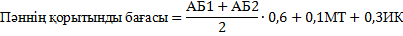 Төменде бағаның минималды пайыздық көрсеткіштері берілген:95% - 100%: А		90% - 94%: А-85% - 89%: В+		80% - 84%: В			75% - 79%: В-70% - 74%: С+		65% - 69%: С			60% - 64%: С-55% - 59%: D+		50% - 54%: D-		            0% -49%: FСіздің қорытынды бағаңыз мына формуламен есептеледіТөменде бағаның минималды пайыздық көрсеткіштері берілген:95% - 100%: А		90% - 94%: А-85% - 89%: В+		80% - 84%: В			75% - 79%: В-70% - 74%: С+		65% - 69%: С			60% - 64%: С-55% - 59%: D+		50% - 54%: D-		            0% -49%: FСіздің қорытынды бағаңыз мына формуламен есептеледіТөменде бағаның минималды пайыздық көрсеткіштері берілген:95% - 100%: А		90% - 94%: А-85% - 89%: В+		80% - 84%: В			75% - 79%: В-70% - 74%: С+		65% - 69%: С			60% - 64%: С-55% - 59%: D+		50% - 54%: D-		            0% -49%: FСіздің қорытынды бағаңыз мына формуламен есептеледіТөменде бағаның минималды пайыздық көрсеткіштері берілген:95% - 100%: А		90% - 94%: А-85% - 89%: В+		80% - 84%: В			75% - 79%: В-70% - 74%: С+		65% - 69%: С			60% - 64%: С-55% - 59%: D+		50% - 54%: D-		            0% -49%: FСіздің қорытынды бағаңыз мына формуламен есептеледіТөменде бағаның минималды пайыздық көрсеткіштері берілген:95% - 100%: А		90% - 94%: А-85% - 89%: В+		80% - 84%: В			75% - 79%: В-70% - 74%: С+		65% - 69%: С			60% - 64%: С-55% - 59%: D+		50% - 54%: D-		            0% -49%: FСіздің қорытынды бағаңыз мына формуламен есептеледіТөменде бағаның минималды пайыздық көрсеткіштері берілген:95% - 100%: А		90% - 94%: А-85% - 89%: В+		80% - 84%: В			75% - 79%: В-70% - 74%: С+		65% - 69%: С			60% - 64%: С-55% - 59%: D+		50% - 54%: D-		            0% -49%: FСіздің қорытынды бағаңыз мына формуламен есептеледіТөменде бағаның минималды пайыздық көрсеткіштері берілген:95% - 100%: А		90% - 94%: А-85% - 89%: В+		80% - 84%: В			75% - 79%: В-70% - 74%: С+		65% - 69%: С			60% - 64%: С-55% - 59%: D+		50% - 54%: D-		            0% -49%: FСіздің қорытынды бағаңыз мына формуламен есептеледіТөменде бағаның минималды пайыздық көрсеткіштері берілген:95% - 100%: А		90% - 94%: А-85% - 89%: В+		80% - 84%: В			75% - 79%: В-70% - 74%: С+		65% - 69%: С			60% - 64%: С-55% - 59%: D+		50% - 54%: D-		            0% -49%: FСіздің қорытынды бағаңыз мына формуламен есептеледіТөменде бағаның минималды пайыздық көрсеткіштері берілген:95% - 100%: А		90% - 94%: А-85% - 89%: В+		80% - 84%: В			75% - 79%: В-70% - 74%: С+		65% - 69%: С			60% - 64%: С-55% - 59%: D+		50% - 54%: D-		            0% -49%: FСіздің қорытынды бағаңыз мына формуламен есептеледіТөменде бағаның минималды пайыздық көрсеткіштері берілген:95% - 100%: А		90% - 94%: А-85% - 89%: В+		80% - 84%: В			75% - 79%: В-70% - 74%: С+		65% - 69%: С			60% - 64%: С-55% - 59%: D+		50% - 54%: D-		            0% -49%: FСіздің қорытынды бағаңыз мына формуламен есептеледіТөменде бағаның минималды пайыздық көрсеткіштері берілген:95% - 100%: А		90% - 94%: А-85% - 89%: В+		80% - 84%: В			75% - 79%: В-70% - 74%: С+		65% - 69%: С			60% - 64%: С-55% - 59%: D+		50% - 54%: D-		            0% -49%: FСіздің қорытынды бағаңыз мына формуламен есептеледіТөменде бағаның минималды пайыздық көрсеткіштері берілген:95% - 100%: А		90% - 94%: А-85% - 89%: В+		80% - 84%: В			75% - 79%: В-70% - 74%: С+		65% - 69%: С			60% - 64%: С-55% - 59%: D+		50% - 54%: D-		            0% -49%: FСіздің қорытынды бағаңыз мына формуламен есептеледіТөменде бағаның минималды пайыздық көрсеткіштері берілген:95% - 100%: А		90% - 94%: А-85% - 89%: В+		80% - 84%: В			75% - 79%: В-70% - 74%: С+		65% - 69%: С			60% - 64%: С-55% - 59%: D+		50% - 54%: D-		            0% -49%: FПәннің саясатыПәннің саясатыҮй тапсырмаларының мерзімі университеттің академиялық саясатына сәйкес себепті жағдайларға байланысты ұзартылуы мүмкін (науқастану, төтенше жағдайлар, апат және т.б.). Студенттің семинар сабақтарындағы белсенділігі, пікірталастарға қатысып, дәрістерде өз көзқарасын ортаға салып отыруы оны жалпы бағалау барысында ескеріледі. Үй тапсырмаларының мерзімі университеттің академиялық саясатына сәйкес себепті жағдайларға байланысты ұзартылуы мүмкін (науқастану, төтенше жағдайлар, апат және т.б.). Студенттің семинар сабақтарындағы белсенділігі, пікірталастарға қатысып, дәрістерде өз көзқарасын ортаға салып отыруы оны жалпы бағалау барысында ескеріледі. Үй тапсырмаларының мерзімі университеттің академиялық саясатына сәйкес себепті жағдайларға байланысты ұзартылуы мүмкін (науқастану, төтенше жағдайлар, апат және т.б.). Студенттің семинар сабақтарындағы белсенділігі, пікірталастарға қатысып, дәрістерде өз көзқарасын ортаға салып отыруы оны жалпы бағалау барысында ескеріледі. Үй тапсырмаларының мерзімі университеттің академиялық саясатына сәйкес себепті жағдайларға байланысты ұзартылуы мүмкін (науқастану, төтенше жағдайлар, апат және т.б.). Студенттің семинар сабақтарындағы белсенділігі, пікірталастарға қатысып, дәрістерде өз көзқарасын ортаға салып отыруы оны жалпы бағалау барысында ескеріледі. Үй тапсырмаларының мерзімі университеттің академиялық саясатына сәйкес себепті жағдайларға байланысты ұзартылуы мүмкін (науқастану, төтенше жағдайлар, апат және т.б.). Студенттің семинар сабақтарындағы белсенділігі, пікірталастарға қатысып, дәрістерде өз көзқарасын ортаға салып отыруы оны жалпы бағалау барысында ескеріледі. Үй тапсырмаларының мерзімі университеттің академиялық саясатына сәйкес себепті жағдайларға байланысты ұзартылуы мүмкін (науқастану, төтенше жағдайлар, апат және т.б.). Студенттің семинар сабақтарындағы белсенділігі, пікірталастарға қатысып, дәрістерде өз көзқарасын ортаға салып отыруы оны жалпы бағалау барысында ескеріледі. Үй тапсырмаларының мерзімі университеттің академиялық саясатына сәйкес себепті жағдайларға байланысты ұзартылуы мүмкін (науқастану, төтенше жағдайлар, апат және т.б.). Студенттің семинар сабақтарындағы белсенділігі, пікірталастарға қатысып, дәрістерде өз көзқарасын ортаға салып отыруы оны жалпы бағалау барысында ескеріледі. Үй тапсырмаларының мерзімі университеттің академиялық саясатына сәйкес себепті жағдайларға байланысты ұзартылуы мүмкін (науқастану, төтенше жағдайлар, апат және т.б.). Студенттің семинар сабақтарындағы белсенділігі, пікірталастарға қатысып, дәрістерде өз көзқарасын ортаға салып отыруы оны жалпы бағалау барысында ескеріледі. Үй тапсырмаларының мерзімі университеттің академиялық саясатына сәйкес себепті жағдайларға байланысты ұзартылуы мүмкін (науқастану, төтенше жағдайлар, апат және т.б.). Студенттің семинар сабақтарындағы белсенділігі, пікірталастарға қатысып, дәрістерде өз көзқарасын ортаға салып отыруы оны жалпы бағалау барысында ескеріледі. Үй тапсырмаларының мерзімі университеттің академиялық саясатына сәйкес себепті жағдайларға байланысты ұзартылуы мүмкін (науқастану, төтенше жағдайлар, апат және т.б.). Студенттің семинар сабақтарындағы белсенділігі, пікірталастарға қатысып, дәрістерде өз көзқарасын ортаға салып отыруы оны жалпы бағалау барысында ескеріледі. Үй тапсырмаларының мерзімі университеттің академиялық саясатына сәйкес себепті жағдайларға байланысты ұзартылуы мүмкін (науқастану, төтенше жағдайлар, апат және т.б.). Студенттің семинар сабақтарындағы белсенділігі, пікірталастарға қатысып, дәрістерде өз көзқарасын ортаға салып отыруы оны жалпы бағалау барысында ескеріледі. Үй тапсырмаларының мерзімі университеттің академиялық саясатына сәйкес себепті жағдайларға байланысты ұзартылуы мүмкін (науқастану, төтенше жағдайлар, апат және т.б.). Студенттің семинар сабақтарындағы белсенділігі, пікірталастарға қатысып, дәрістерде өз көзқарасын ортаға салып отыруы оны жалпы бағалау барысында ескеріледі. Үй тапсырмаларының мерзімі университеттің академиялық саясатына сәйкес себепті жағдайларға байланысты ұзартылуы мүмкін (науқастану, төтенше жағдайлар, апат және т.б.). Студенттің семинар сабақтарындағы белсенділігі, пікірталастарға қатысып, дәрістерде өз көзқарасын ортаға салып отыруы оны жалпы бағалау барысында ескеріледі. АптаТақырыптың аталуыТақырыптың аталуыТақырыптың аталуыТақырыптың аталуыТақырыптың аталуыТақырыптың аталуыТақырыптың аталуыТақырыптың аталуыСағат саныСағат саныСағат саныСағат саныБағасы Бағасы Бағасы 1 Модуль  1 Модуль  1 Модуль  1 Модуль  1 Модуль  1 Модуль  1 Модуль  1 Модуль  1 Модуль  1 Модуль  1 Модуль  1 Модуль  1 Модуль  1 Модуль  1 Модуль  1 Модуль  11 дәріс. Ислам теологиясындағы адам пәнінің міндеттері мен мақсаты 1 дәріс. Ислам теологиясындағы адам пәнінің міндеттері мен мақсаты 1 дәріс. Ислам теологиясындағы адам пәнінің міндеттері мен мақсаты 1 дәріс. Ислам теологиясындағы адам пәнінің міндеттері мен мақсаты 1 дәріс. Ислам теологиясындағы адам пәнінің міндеттері мен мақсаты 1 дәріс. Ислам теологиясындағы адам пәнінің міндеттері мен мақсаты 1 дәріс. Ислам теологиясындағы адам пәнінің міндеттері мен мақсаты 1 дәріс. Ислам теологиясындағы адам пәнінің міндеттері мен мақсаты 222211 семинар. Ислам теологиясындағы адам және оның жауапкершілігі1 семинар. Ислам теологиясындағы адам және оның жауапкершілігі1 семинар. Ислам теологиясындағы адам және оның жауапкершілігі1 семинар. Ислам теологиясындағы адам және оның жауапкершілігі1 семинар. Ислам теологиясындағы адам және оның жауапкершілігі1 семинар. Ислам теологиясындағы адам және оның жауапкершілігі1 семинар. Ислам теологиясындағы адам және оның жауапкершілігі1 семинар. Ислам теологиясындағы адам және оның жауапкершілігі111166622 дәріс. Ислам теологиясы бойынша  адамның жаратылу мақсаты2 дәріс. Ислам теологиясы бойынша  адамның жаратылу мақсаты2 дәріс. Ислам теологиясы бойынша  адамның жаратылу мақсаты2 дәріс. Ислам теологиясы бойынша  адамның жаратылу мақсаты2 дәріс. Ислам теологиясы бойынша  адамның жаратылу мақсаты2 дәріс. Ислам теологиясы бойынша  адамның жаратылу мақсаты2 дәріс. Ислам теологиясы бойынша  адамның жаратылу мақсаты2 дәріс. Ислам теологиясы бойынша  адамның жаратылу мақсаты222222 семинар. Адамның жаратылуы туралы түсіндірмелер2 семинар. Адамның жаратылуы туралы түсіндірмелер2 семинар. Адамның жаратылуы туралы түсіндірмелер2 семинар. Адамның жаратылуы туралы түсіндірмелер2 семинар. Адамның жаратылуы туралы түсіндірмелер2 семинар. Адамның жаратылуы туралы түсіндірмелер2 семинар. Адамның жаратылуы туралы түсіндірмелер2 семинар. Адамның жаратылуы туралы түсіндірмелер111166633 дәріс.Матуридилік ілімдегі адам және оның амалдары 3 дәріс.Матуридилік ілімдегі адам және оның амалдары 3 дәріс.Матуридилік ілімдегі адам және оның амалдары 3 дәріс.Матуридилік ілімдегі адам және оның амалдары 3 дәріс.Матуридилік ілімдегі адам және оның амалдары 3 дәріс.Матуридилік ілімдегі адам және оның амалдары 3 дәріс.Матуридилік ілімдегі адам және оның амалдары 3 дәріс.Матуридилік ілімдегі адам және оның амалдары 222233 семинар. Матуридилік ілімдегі адам және оның амалдары3 семинар. Матуридилік ілімдегі адам және оның амалдары3 семинар. Матуридилік ілімдегі адам және оның амалдары3 семинар. Матуридилік ілімдегі адам және оның амалдары3 семинар. Матуридилік ілімдегі адам және оның амалдары3 семинар. Матуридилік ілімдегі адам және оның амалдары3 семинар. Матуридилік ілімдегі адам және оның амалдары3 семинар. Матуридилік ілімдегі адам және оның амалдары111166631 СОӨЖ Ислам дініндегі Адам атаның орны мен рөлі 1 СОӨЖ Ислам дініндегі Адам атаның орны мен рөлі 1 СОӨЖ Ислам дініндегі Адам атаның орны мен рөлі 1 СОӨЖ Ислам дініндегі Адам атаның орны мен рөлі 1 СОӨЖ Ислам дініндегі Адам атаның орны мен рөлі 1 СОӨЖ Ислам дініндегі Адам атаның орны мен рөлі 1 СОӨЖ Ислам дініндегі Адам атаның орны мен рөлі 1 СОӨЖ Ислам дініндегі Адам атаның орны мен рөлі 20202044 дәріс.Ашарилік ілімдегі адам және оның амалдары4 дәріс.Ашарилік ілімдегі адам және оның амалдары4 дәріс.Ашарилік ілімдегі адам және оның амалдары4 дәріс.Ашарилік ілімдегі адам және оның амалдары4 дәріс.Ашарилік ілімдегі адам және оның амалдары4 дәріс.Ашарилік ілімдегі адам және оның амалдары4 дәріс.Ашарилік ілімдегі адам және оның амалдары4 дәріс.Ашарилік ілімдегі адам және оның амалдары222244 семинар. Ашарилік ілімдегі адам және оның амалдары4 семинар. Ашарилік ілімдегі адам және оның амалдары4 семинар. Ашарилік ілімдегі адам және оның амалдары4 семинар. Ашарилік ілімдегі адам және оның амалдары4 семинар. Ашарилік ілімдегі адам және оның амалдары4 семинар. Ашарилік ілімдегі адам және оның амалдары4 семинар. Ашарилік ілімдегі адам және оның амалдары4 семинар. Ашарилік ілімдегі адам және оның амалдары111166642 СОӨЖ Матуридилік пен Ашарилік бағыттардың айырмашылықтары2 СОӨЖ Матуридилік пен Ашарилік бағыттардың айырмашылықтары2 СОӨЖ Матуридилік пен Ашарилік бағыттардың айырмашылықтары2 СОӨЖ Матуридилік пен Ашарилік бағыттардың айырмашылықтары2 СОӨЖ Матуридилік пен Ашарилік бағыттардың айырмашылықтары2 СОӨЖ Матуридилік пен Ашарилік бағыттардың айырмашылықтары2 СОӨЖ Матуридилік пен Ашарилік бағыттардың айырмашылықтары2 СОӨЖ Матуридилік пен Ашарилік бағыттардың айырмашылықтары2020202 Модуль2 Модуль2 Модуль2 Модуль2 Модуль2 Модуль2 Модуль2 Модуль2 Модуль2 Модуль2 Модуль2 Модуль2 Модуль2 Модуль2 Модуль2 Модуль55 дәріс.Құрандағы адам болмысы5 дәріс.Құрандағы адам болмысы5 дәріс.Құрандағы адам болмысы5 дәріс.Құрандағы адам болмысы5 дәріс.Құрандағы адам болмысы5 дәріс.Құрандағы адам болмысы5 дәріс.Құрандағы адам болмысы5 дәріс.Құрандағы адам болмысы222255 семинар. Құрандағы адам болмысы5 семинар. Құрандағы адам болмысы5 семинар. Құрандағы адам болмысы5 семинар. Құрандағы адам болмысы5 семинар. Құрандағы адам болмысы5 семинар. Құрандағы адам болмысы5 семинар. Құрандағы адам болмысы5 семинар. Құрандағы адам болмысы111166653 СОӨЖ Исламдағы әйелдің жағдайы мен құқықтары3 СОӨЖ Исламдағы әйелдің жағдайы мен құқықтары3 СОӨЖ Исламдағы әйелдің жағдайы мен құқықтары3 СОӨЖ Исламдағы әйелдің жағдайы мен құқықтары3 СОӨЖ Исламдағы әйелдің жағдайы мен құқықтары3 СОӨЖ Исламдағы әйелдің жағдайы мен құқықтары3 СОӨЖ Исламдағы әйелдің жағдайы мен құқықтары3 СОӨЖ Исламдағы әйелдің жағдайы мен құқықтары222218181866 дәріс.Адамның іс-әрекетіндегі иман-амал арақатынасының маңызы6 дәріс.Адамның іс-әрекетіндегі иман-амал арақатынасының маңызы6 дәріс.Адамның іс-әрекетіндегі иман-амал арақатынасының маңызы6 дәріс.Адамның іс-әрекетіндегі иман-амал арақатынасының маңызы6 дәріс.Адамның іс-әрекетіндегі иман-амал арақатынасының маңызы6 дәріс.Адамның іс-әрекетіндегі иман-амал арақатынасының маңызы6 дәріс.Адамның іс-әрекетіндегі иман-амал арақатынасының маңызы6 дәріс.Адамның іс-әрекетіндегі иман-амал арақатынасының маңызы222266 семинар. Діндегі иман-амал түсініктері6 семинар. Діндегі иман-амал түсініктері6 семинар. Діндегі иман-амал түсініктері6 семинар. Діндегі иман-амал түсініктері6 семинар. Діндегі иман-амал түсініктері6 семинар. Діндегі иман-амал түсініктері6 семинар. Діндегі иман-амал түсініктері6 семинар. Діндегі иман-амал түсініктері111166677 дәріс.Сунниттік теологиядағы адам мәселесі7 дәріс.Сунниттік теологиядағы адам мәселесі7 дәріс.Сунниттік теологиядағы адам мәселесі7 дәріс.Сунниттік теологиядағы адам мәселесі7 дәріс.Сунниттік теологиядағы адам мәселесі7 дәріс.Сунниттік теологиядағы адам мәселесі7 дәріс.Сунниттік теологиядағы адам мәселесі7 дәріс.Сунниттік теологиядағы адам мәселесі222277 семинар. Сунниттік теологиядағы адамның ерік-қалау мәселесі7 семинар. Сунниттік теологиядағы адамның ерік-қалау мәселесі7 семинар. Сунниттік теологиядағы адамның ерік-қалау мәселесі7 семинар. Сунниттік теологиядағы адамның ерік-қалау мәселесі7 семинар. Сунниттік теологиядағы адамның ерік-қалау мәселесі7 семинар. Сунниттік теологиядағы адамның ерік-қалау мәселесі7 семинар. Сунниттік теологиядағы адамның ерік-қалау мәселесі7 семинар. Сунниттік теологиядағы адамның ерік-қалау мәселесі111166671 Аралық бақылау 1 Аралық бақылау 1 Аралық бақылау 1 Аралық бақылау 1 Аралық бақылау 1 Аралық бақылау 1 Аралық бақылау 1 Аралық бақылау 100100100Midterm Exam – 8 аптаMidterm Exam – 8 аптаMidterm Exam – 8 аптаMidterm Exam – 8 аптаMidterm Exam – 8 аптаMidterm Exam – 8 аптаMidterm Exam – 8 аптаMidterm Exam – 8 апта10010010088 дәріс.Исламдағы адам құндылықтары 8 дәріс.Исламдағы адам құндылықтары 8 дәріс.Исламдағы адам құндылықтары 8 дәріс.Исламдағы адам құндылықтары 8 дәріс.Исламдағы адам құндылықтары 8 дәріс.Исламдағы адам құндылықтары 8 дәріс.Исламдағы адам құндылықтары 8 дәріс.Исламдағы адам құндылықтары 222288 семинар. Исламдағы құндылықтар туралы8 семинар. Исламдағы құндылықтар туралы8 семинар. Исламдағы құндылықтар туралы8 семинар. Исламдағы құндылықтар туралы8 семинар. Исламдағы құндылықтар туралы8 семинар. Исламдағы құндылықтар туралы8 семинар. Исламдағы құндылықтар туралы8 семинар. Исламдағы құндылықтар туралы111155599 дәріс.Исламдағы діни-этикалық мәселелер9 дәріс.Исламдағы діни-этикалық мәселелер9 дәріс.Исламдағы діни-этикалық мәселелер9 дәріс.Исламдағы діни-этикалық мәселелер9 дәріс.Исламдағы діни-этикалық мәселелер9 дәріс.Исламдағы діни-этикалық мәселелер9 дәріс.Исламдағы діни-этикалық мәселелер9 дәріс.Исламдағы діни-этикалық мәселелер222299 семинар. Исламдағы ахлақ ұғымы9 семинар. Исламдағы ахлақ ұғымы9 семинар. Исламдағы ахлақ ұғымы9 семинар. Исламдағы ахлақ ұғымы9 семинар. Исламдағы ахлақ ұғымы9 семинар. Исламдағы ахлақ ұғымы9 семинар. Исламдағы ахлақ ұғымы9 семинар. Исламдағы ахлақ ұғымы111155594 СОӨЖ Исламдағы адам тағдыры мәселесі4 СОӨЖ Исламдағы адам тағдыры мәселесі4 СОӨЖ Исламдағы адам тағдыры мәселесі4 СОӨЖ Исламдағы адам тағдыры мәселесі4 СОӨЖ Исламдағы адам тағдыры мәселесі4 СОӨЖ Исламдағы адам тағдыры мәселесі4 СОӨЖ Исламдағы адам тағдыры мәселесі4 СОӨЖ Исламдағы адам тағдыры мәселесі1515151010 дәріс. Исламдағы адам күнәсі мәселесі10 дәріс. Исламдағы адам күнәсі мәселесі10 дәріс. Исламдағы адам күнәсі мәселесі10 дәріс. Исламдағы адам күнәсі мәселесі10 дәріс. Исламдағы адам күнәсі мәселесі10 дәріс. Исламдағы адам күнәсі мәселесі10 дәріс. Исламдағы адам күнәсі мәселесі10 дәріс. Исламдағы адам күнәсі мәселесі22221010 семинар. Исламдағы жалпы күнә мәселесі10 семинар. Исламдағы жалпы күнә мәселесі10 семинар. Исламдағы жалпы күнә мәселесі10 семинар. Исламдағы жалпы күнә мәселесі10 семинар. Исламдағы жалпы күнә мәселесі10 семинар. Исламдағы жалпы күнә мәселесі10 семинар. Исламдағы жалпы күнә мәселесі10 семинар. Исламдағы жалпы күнә мәселесі1111555105 СОӨЖ Матуридидің адам туралы ойлары5 СОӨЖ Матуридидің адам туралы ойлары5 СОӨЖ Матуридидің адам туралы ойлары5 СОӨЖ Матуридидің адам туралы ойлары5 СОӨЖ Матуридидің адам туралы ойлары5 СОӨЖ Матуридидің адам туралы ойлары5 СОӨЖ Матуридидің адам туралы ойлары5 СОӨЖ Матуридидің адам туралы ойлары22221515151111 дәріс.Ислам теологиясындағы Жаратушы мен адамның қарым-қатынасы11 дәріс.Ислам теологиясындағы Жаратушы мен адамның қарым-қатынасы11 дәріс.Ислам теологиясындағы Жаратушы мен адамның қарым-қатынасы11 дәріс.Ислам теологиясындағы Жаратушы мен адамның қарым-қатынасы11 дәріс.Ислам теологиясындағы Жаратушы мен адамның қарым-қатынасы11 дәріс.Ислам теологиясындағы Жаратушы мен адамның қарым-қатынасы11 дәріс.Ислам теологиясындағы Жаратушы мен адамның қарым-қатынасы11 дәріс.Ислам теологиясындағы Жаратушы мен адамның қарым-қатынасы22221111 семинар. Ислам теологиясындағы Жаратушы бейнесі11 семинар. Ислам теологиясындағы Жаратушы бейнесі11 семинар. Ислам теологиясындағы Жаратушы бейнесі11 семинар. Ислам теологиясындағы Жаратушы бейнесі11 семинар. Ислам теологиясындағы Жаратушы бейнесі11 семинар. Ислам теологиясындағы Жаратушы бейнесі11 семинар. Ислам теологиясындағы Жаратушы бейнесі11 семинар. Ислам теологиясындағы Жаратушы бейнесі1111555116 СОӨЖ Мұхаммед пайғамбардың бейнесі6 СОӨЖ Мұхаммед пайғамбардың бейнесі6 СОӨЖ Мұхаммед пайғамбардың бейнесі6 СОӨЖ Мұхаммед пайғамбардың бейнесі6 СОӨЖ Мұхаммед пайғамбардың бейнесі6 СОӨЖ Мұхаммед пайғамбардың бейнесі6 СОӨЖ Мұхаммед пайғамбардың бейнесі6 СОӨЖ Мұхаммед пайғамбардың бейнесі22221515151212 дәріс. Ислам теологиясындағы адам мен қоғам қарым-қатынасы.12 дәріс. Ислам теологиясындағы адам мен қоғам қарым-қатынасы.12 дәріс. Ислам теологиясындағы адам мен қоғам қарым-қатынасы.12 дәріс. Ислам теологиясындағы адам мен қоғам қарым-қатынасы.12 дәріс. Ислам теологиясындағы адам мен қоғам қарым-қатынасы.12 дәріс. Ислам теологиясындағы адам мен қоғам қарым-қатынасы.12 дәріс. Ислам теологиясындағы адам мен қоғам қарым-қатынасы.12 дәріс. Ислам теологиясындағы адам мен қоғам қарым-қатынасы.22221212 семинар. Адамның қоғамдағы орны мен мақсаты12 семинар. Адамның қоғамдағы орны мен мақсаты12 семинар. Адамның қоғамдағы орны мен мақсаты12 семинар. Адамның қоғамдағы орны мен мақсаты12 семинар. Адамның қоғамдағы орны мен мақсаты12 семинар. Адамның қоғамдағы орны мен мақсаты12 семинар. Адамның қоғамдағы орны мен мақсаты12 семинар. Адамның қоғамдағы орны мен мақсаты11115551313 дәріс.Суфизмдегі адам мәселесі13 дәріс.Суфизмдегі адам мәселесі13 дәріс.Суфизмдегі адам мәселесі13 дәріс.Суфизмдегі адам мәселесі13 дәріс.Суфизмдегі адам мәселесі13 дәріс.Суфизмдегі адам мәселесі13 дәріс.Суфизмдегі адам мәселесі13 дәріс.Суфизмдегі адам мәселесі22221313 семинар. Сопылық ілімдегі адам мәселесі13 семинар. Сопылық ілімдегі адам мәселесі13 семинар. Сопылық ілімдегі адам мәселесі13 семинар. Сопылық ілімдегі адам мәселесі13 семинар. Сопылық ілімдегі адам мәселесі13 семинар. Сопылық ілімдегі адам мәселесі13 семинар. Сопылық ілімдегі адам мәселесі13 семинар. Сопылық ілімдегі адам мәселесі1111555137  СОӨЖ Яссауи бейнесі7  СОӨЖ Яссауи бейнесі7  СОӨЖ Яссауи бейнесі7  СОӨЖ Яссауи бейнесі7  СОӨЖ Яссауи бейнесі7  СОӨЖ Яссауи бейнесі7  СОӨЖ Яссауи бейнесі7  СОӨЖ Яссауи бейнесі22221515151414 дәріс. Сопылық іліміндегі инсан-ән-камил ұғымы14 дәріс. Сопылық іліміндегі инсан-ән-камил ұғымы14 дәріс. Сопылық іліміндегі инсан-ән-камил ұғымы14 дәріс. Сопылық іліміндегі инсан-ән-камил ұғымы14 дәріс. Сопылық іліміндегі инсан-ән-камил ұғымы14 дәріс. Сопылық іліміндегі инсан-ән-камил ұғымы14 дәріс. Сопылық іліміндегі инсан-ән-камил ұғымы14 дәріс. Сопылық іліміндегі инсан-ән-камил ұғымы22221414 семинар. Сопылық іліміндегі жетілген адам ұғымы14 семинар. Сопылық іліміндегі жетілген адам ұғымы14 семинар. Сопылық іліміндегі жетілген адам ұғымы14 семинар. Сопылық іліміндегі жетілген адам ұғымы14 семинар. Сопылық іліміндегі жетілген адам ұғымы14 семинар. Сопылық іліміндегі жетілген адам ұғымы14 семинар. Сопылық іліміндегі жетілген адам ұғымы14 семинар. Сопылық іліміндегі жетілген адам ұғымы11115551515 дәріс.Қазіргі ислами ағымдардағы адам мәселесі15 дәріс.Қазіргі ислами ағымдардағы адам мәселесі15 дәріс.Қазіргі ислами ағымдардағы адам мәселесі15 дәріс.Қазіргі ислами ағымдардағы адам мәселесі15 дәріс.Қазіргі ислами ағымдардағы адам мәселесі15 дәріс.Қазіргі ислами ағымдардағы адам мәселесі15 дәріс.Қазіргі ислами ағымдардағы адам мәселесі15 дәріс.Қазіргі ислами ағымдардағы адам мәселесі22221515 семинар. Қазіргі ислами ағымдар15 семинар. Қазіргі ислами ағымдар15 семинар. Қазіргі ислами ағымдар15 семинар. Қазіргі ислами ағымдар15 семинар. Қазіргі ислами ағымдар15 семинар. Қазіргі ислами ағымдар15 семинар. Қазіргі ислами ағымдар15 семинар. Қазіргі ислами ағымдар1111151515152 Аралық бақылау 2 Аралық бақылау 2 Аралық бақылау 2 Аралық бақылау 2 Аралық бақылау 2 Аралық бақылау 2 Аралық бақылау 2 Аралық бақылау 100100100Емтихан Емтихан Емтихан Емтихан Емтихан Емтихан Емтихан Емтихан 100100100БарлығыБарлығыБарлығыБарлығыБарлығыБарлығыБарлығыБарлығы100100100